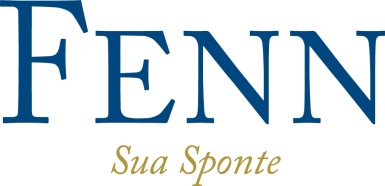 Board of Visitors Meeting I ProgramFriday, November 20, 2020Noon to 1:30 p.m.Topic: Fenn in the Time of COVID: Structuring On-Campus and Blended Learning Programs to Ensure the Quality of a Fenn Education.Administrative Updates from Admissions and Secondary School CounselingNoon – Welcome from Jay Remington, Chair of Board of Visitors 12:10 p.m. – Remarks from Jim Kitendaugh, Chair of Board of Trustees12:15 p.m. – Remarks from Derek Boonisar, Headmaster 12:25 p.m. – Administrative Update from Tory Hayes ’02, Director of Admissions and Financial Aid, Student Life Teacher12:35 p.m. – Administrative Update from David Irwin, Director of Secondary School Counseling, Head of Upper School12:45 p.m.– How did we prepare to re-open our doors? Report from the Reopening Task Group - David Platt, Associate Headmaster for Finance and OperationsReport from the Program Planning Group - Nat Carr, Assistant Headmaster for Faculty and Professional Development, Head of Lower School;Kate Wade, English Department Chair; and John Sharon, Assistant Headmaster for the Academic Program and Social Studies Department Chair
1:10 p.m. – Breakout Groups1:20 p.m. – Wrap Up and Final CommentsUpcoming Meeting Topics

Thursday, February 18, 2021: Racial Divisions in Our Society: How Fenn and Its Diversity, Equity & Inclusion Team are Advancing the Conversation. Administrative Updates on Academics, Arts, Athletics; Diversity, Equity & Inclusion; and FinanceThursday, April 22, 2021: What Does the Future Hold for Fenn? Taking the First Steps to Craft a New Ten-Year Strategic Plan. Administrative Updates from Advancement